Все мы педагоги, пытаемся ответить на вопрос: 			”Как обеспечить безопасность и здоровый образ жизни  наших детей?Именно в дошкольном возрасте закладывается фундамент. Все, что ребенок усвоит  в детском саду, прочно останется у него  навсегда. Безопасность – это не просто сумма усвоенных знаний, но и умение правильно  себя вести в различных  ситуациях, в которых ребёнок может просто растеряться. Работа по формированию основ безопасного поведения в нашем детском саду реализуется в  рамках программы Р.Б. Стеркиной «Основы безопасности детей дошкольного возраста».   Целями моей работы являются:  обучение детей правилам безопасного поведения на улицах и формированию у них необходимых навыков;   взаимодействие с ГИБДД и другими организациями.  развитие внимания родителей к воспитанию у детей навыков безопасного поведения на дорогах. Положительные результаты появляются  только при решении нескольких задач:Дать детям первоначальные знания о правилах безопасного поведения  на улице, в транспорте, Научить адекватно, осознано действовать в той или иной обстановке.Учить  ребенка  самостоятельности  и ответственности.   Мною выделены основные направления в работе по формированию основ безопасного поведения детей на улице:работа с педагогическим коллективом,работа с детьми,работа с родителями.Работа с педагогами. В нашем МДОУ реализуются такие формы работы:изучение инструкций,консультации,практические занятия,организационные собрания,консультации по подготовке и проведению развлечений,конкурсы на лучший конспект занятия, дидактическую игру.В помощь педагогам в методическом кабинете имеются разработанные памятки, тематические планы по возрастам, подобрана методическая и детская художественная литература, разработаны примерные конспекты занятий, бесе. Для наглядности в работе с детьми  картины, макеты, фотоальбомы, аудио- и видеозаписи. Со временем мною был накоплен опыт и проведена большая работа среди сотрудников, анкетирование воспитателей по теме « Безопасность на дороге»,  выступления  на заседании  педсоветов по темам «Безопасность и здоровье наших детей». Таким образом, безопасный образ жизни дошкольников возможен лишь при постоянном общении взрослого с ребенком: искать выход из трудного положения, вместе обсуждать проблемы, вести диалоги, познавать, делать открытия, удивляться. Я надеюсь, что творческий подход  к решению проблемы безопасного поведения ребенка на улице, поможет предвидеть и по возможности избегать встречи с опасностью на улицах  города. Работа с детьми.Работа с детьми по обучению правилам безопасного поведения на дорогах осуществляется через:тематические занятия и беседы. Проведение комплексных занятий по темам: «Правила уличного движения». Использование  на занятиях дидактических и развивающих игр: «Дорожные знаки», «Азбука пешехода», а также демонстрационного материала в виде карточек «дорожные знаки». Знакомство детей с художественными произведениями по безопасности в результате формируют у детей творческое воображение и они сами могут разыгрывать инсценировки, организовывать сюжетно-ролевые игры и  театрализованные представления. На данном этапе закрепляются приобретённые знания детей о безопасности дорожного движения: запрещающие и разрешающие знаки,знаки сервиса,сигналы светофора и их соответствие движениям регулировщика,опасный перекрёсток и островок безопасности на нём,место игр на улице и их виды,правила поведения в общественном транспорте и многое другое.В результате полученных знаний у детей по безопасному поведению на улице, которые  совершенствуются на практических занятиях и развлечениях (“Красный, жёлтый, зелёный”, “Путешествие в страну дорожных знаков”), в виде соревнований. Я считаю, что необходимым условием успешного обучения дошкольников правилам дорожного движения является создание соответствующей материальной базы  уголка по обучению детей правилам дорожного движения. Создавая эти уголки, необходимо творчески и с фантазией отнестись к этой работе. 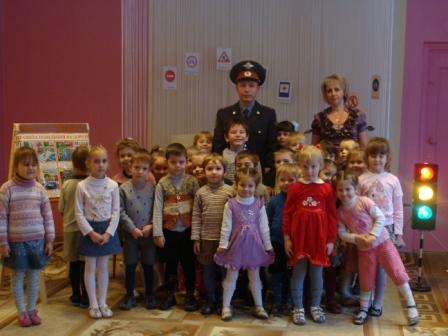 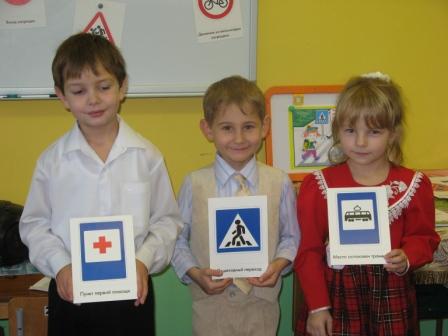 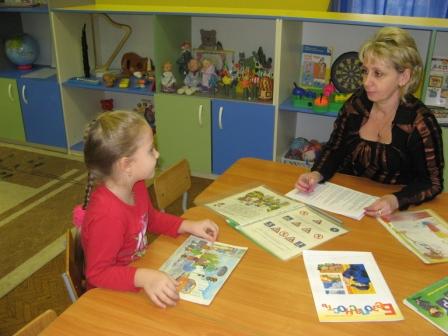 